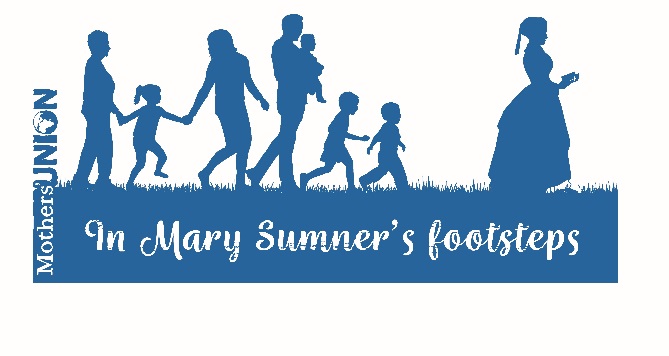 A Footsteps DisplayOutlineUse a display of footsteps to inform your church congregation and/or community about the work of Mothers’ Union.ActivityStart by considering what it is that makes you proud to be members of Mothers’ Union. Think about all that Mothers’ Union does in your local parish, in your diocese, nationally and globally.Cut out footprint templates. On each footprint put a few words (and a picture if possible) to explain a little about that aspect of Mothers’ Union. Use these footprints to create a display to demonstrate the continuing mission of Mothers’ Union members who are following in the footsteps of Mary Sumner.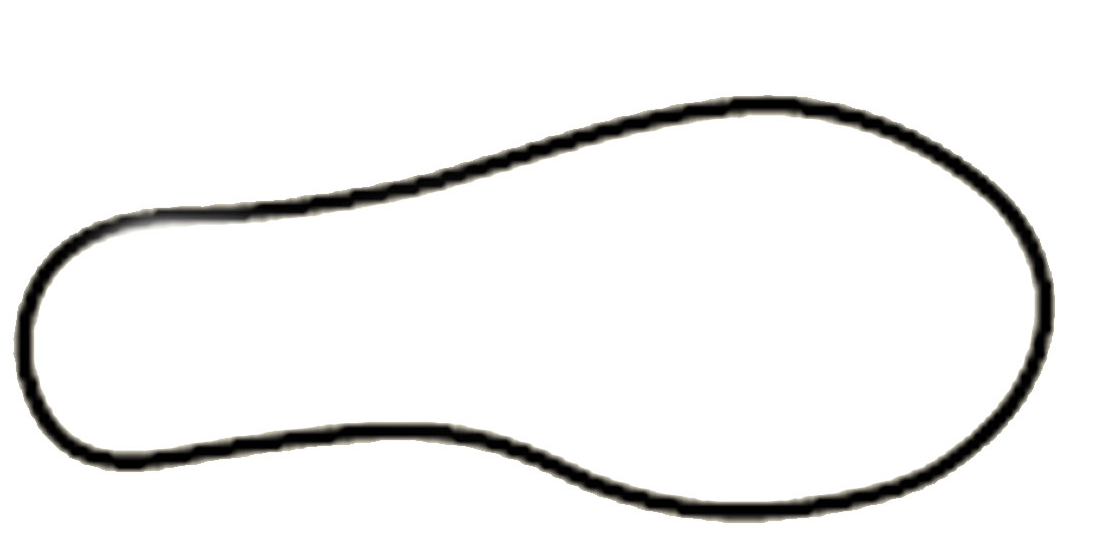 